	MĚSTO ŽATEC	USNESENÍ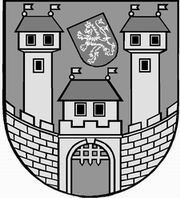 	z 	21	. jednání Rady města Žatce 	konané dne	26.10.2020Usnesení č. 	746 /20	-	798 /20	 746/20	Schválení programu	 747/20	Kontrola usnesení	 748/20	Mimořádné finanční ohodnocení z kap. 313 státního rozpočtu MPSV ČR 	řediteli PO Kamarád-LORM Žatec – COVID 19	 749/20	Mimořádné finanční ohodnocení z kap. 313 státního rozpočtu MPSV ČR 	řediteli PO DPS a PS Žatec – COVID 19	 750/20	Změna odpisového plánu 2020 – PO Domov pro seniory a Pečovatelská 	služba v Žatci	 751/20	Souhlas s bezúplatným převodem a zápůjčkou – PO Domov pro seniory a 	Pečovatelská služba v Žatci	 752/20	Rozpočtové opatření – převod v rámci rozpočtu	 753/20	MHD – rozpočtové opatření	 754/20	SENIOR TAXI – rozpočtové opatření	 755/20	Dopravní komise	 756/20	Rozpočtové opatření – převod v rámci rozpočtu	 757/20	Rozpočtové opatření – odběrné místo Nemocnice Žatec, o.p.s. – voda	 758/20	Informace o investičních akcích odboru rozvoje města v realizaci v roce 	2020	 759/20	Zahájení VŘ „Projektová dokumentace – přestavba a rekonstrukce 	bytových jednotek v objektech č. p. 126 a 127 v Žatci“	 760/20	Rozpočtové opatření + schválení zpracovatele „Strategického plánu rozvoje	města Žatec 2021 – 2026“	761/20	Rozpočtové opatření – přesun finančních prostředků na dofinancování akce 	„Rekonstrukce chodníků v ul. Pražská, Žatec“	 762/20	Rozpočtové opatření – uvolnění finančních prostředků na PD „Sanační 	opravy kamenné opěrné zdi v ul. Pod Známkovnou, Žatec“	 763/20	Smlouva s vlastníkem technické infrastruktury o úpravě stávající 	infrastruktury č. UL 2020_0063	 764/20	Dodatek č. 1 ke Smlouvě o dílo na realizaci veřejné zakázky s názvem: 	„Oprava povrchů v ul. Klášterní, Žatec – 1. etapa“	 765/20	Podpora výměny kotlů ve městě Žatec, okres Louny – změna projektu 	realizovaného v rámci Cíle 2	 766/20	Smlouva o poskytnutí neinv. dotace „Zajištění udržitelného nastavení 	způsobu separace směsného papírového odpadu v Žatci“	 767/20	Smlouva o poskytnutí neinv. dotace „Snížení nákladů na třídění směsného 	plastu a kartonového obalu v Žatci“	 768/20	Smlouva o poskytnutí neinv. dotace „Kontejnery na separované směsné 	sklo a biologicky rozložitelný odpad v Žatci“	 769/20	Výběr dodavatele na akci „Operační stůl pro super aseptický operační sál“	 770/20	Určení auditora pro ověření účetní závěrky společnosti Žatecká teplárenská,	a.s.	 771/20	Zápis ze zasedání představenstva společnosti Žatecká teplárenská, a.s.	 772/20	Dodatek č. 2 ke smlouvě o dílo na údržbu a opravu majetku ve vlastnictví 	Města Žatce	 773/20	Operační plán zimní údržby 2020 – 2021	 774/20	Žádost spol. SERVO spol. s r.o.	 775/20	Bytové otázky	 776/20	Pronájem části pozemku zastavěná plocha a nádvoří st. p. č. 1190/1 v k. ú. 	Žatec	 777/20	Výpůjčka nebytových prostor v budově č. p. 126 Hošťálkovo náměstí v 	Žatci	 778/20	Nájem nebytového prostoru v budově e. č. 2406 ul. Třebízského v Žatci	 779/20	Výpůjčka movitého majetku – autobusové zastávky MHD	 780/20	Žádost o ukončení smlouvy o pachtu pozemků v k. ú. Žatec, pacht 	pozemků v k. ú. Žatec za účelem zemědělské výroby	 781/20	Prodej pozemku st. p. č. 446/10 v k. ú. Žatec	 782/20	Smlouva o zřízení věcného břemene – stavba „ROZ, Žatec, plynovodní 	přípojka, číslo stavby: 9900102410“	 783/20	Smlouva o zřízení věcného břemene – stavba „IE-12-4004509“	 784/20	Smlouva o budoucí smlouvě o zřízení věcného břemene – stavba „LN-Žatec,	 č.parc. 1702_38“	 785/20	Smlouva o budoucí smlouvě o zřízení věcného břemene – stavba 	„LN_Žatec, p.č. 6049-4,7-NN, SV101, 2xSS100“	 786/20	Zařazení žádostí do evidence žadatelů o nájem bytu v DPS	 787/20	Prodloužení nájemních smluv – byty v DPS Písečná 2820	 788/20	Prodloužení nájemních smluv – byty v DPS U Hřiště 2512 a 2513	 789/20	Zajištění lékařské pohotovostní služby pro rok 2021	 790/20	Změna odpisového plánu r. 2020 – ZŠ Komenského alej 749	 791/20	Rozpočtová opatření od 01.07. do 30.09.2020	792/20	Rozpočtové opatření – Nemocnice Žatec, o.p.s. – NIV a INV dotace z 	Fondu Ústeckého kraje	 793/20	Rozpočtové opatření – vratka INV dotace – Záchrana objektu bývalých 	papíren a vybudování depozitářů muzea v jejich části	 794/20	Rozpočtové opatření – NIV dotace na výkon sociální práce	 795/20	Rozpočtové opatření – NIV dotace ze SR – kompenzace vícenákladů v 	souvislosti s epidemií Covid-19 – DPS a PS	 796/20	Rozpočtové opatření – NIV dotace ze SR – mimořádné fin. ohodnocení 	zdrav. pracovníků v soc. službách COVID-19 – DPS a PS	 797/20	Rozpočtové opatření – NIV dotace ze SR – kompenzace vícenákladů v 	souvislosti s epidemií Covid-19 – LORM	 798/20	Rozpočtové opatření – NIV dotace ze SR – mimoř. fin. ohodnocení zdrav. 	pracovníků v soc. službách COVID-19 – LORM	 746/20	Schválení programuRada města Žatce projednala a schvaluje program jednání rady města.									 T:  26.10.2020	O:	p.	HAMOUSOVÁ	 747/20	Kontrola usneseníRada města Žatce projednala a bere na vědomí kontrolu usnesení z minulých jednání rady města.									 T:  26.10.2020	O:	p.	ŠMERÁKOVÁ	 748/20	Mimořádné finanční ohodnocení z kap. 313 státního rozpočtu MPSV ČR 	řediteli PO Kamarád-LORM Žatec – COVID 19Rada města Žatce projednala a souhlasí s vyplacením mimořádného finančního ohodnocení z kapitoly 313 MPSV ČR ředitelce příspěvkové organizace Kamarád-LORM Žatec za období od 13.03.2020 do 31.05.2020 v navržené výši.	T:	31.10.2020	O:	p.	SULÍKOVÁ	 749/20	Mimořádné finanční ohodnocení z kap. 313 státního rozpočtu MPSV ČR 	řediteli PO DPS a PS Žatec – COVID 19Rada města Žatce projednala a souhlasí s vyplacením mimořádného finančního ohodnocení z kapitoly 313 MPSV ČR řediteli příspěvkové organizace Domov pro seniory a Pečovatelská služba v Žatci za období od 13.03.2020 do 31.05.2020 v navržené výši.	T:	31.10.2020	O:	p.	SULÍKOVÁ	 750/20	Změna odpisového plánu 2020 – PO Domov pro seniory a Pečovatelská 	služba v ŽatciRada města Žatce, v souladu s ustanovením § 31, odst. 1. písm. a) zákona č. 250/2000 Sb., o rozpočtových pravidlech územních rozpočtů, ve znění pozdějších předpisů, projednala aschvaluje změnu odpisového plánu dlouhodobého majetku na rok 2020 příspěvkové organizace Domov pro seniory a Pečovatelská služba v Žatci v celkové výši 827.308,00 Kč.	T:	31.10.2020	O:	p.	SULÍKOVÁ	 751/20	Souhlas s bezúplatným převodem a zápůjčkou – PO Domov pro seniory a	 Pečovatelská služba v ŽatciRada města Žatce projednala žádost ředitele příspěvkové organizace Domov pro seniory a Pečovatelská služba v Žatci, Šafaříkova 852, 438 01 Žatec a souhlasí s bezúplatným převodem celkem čtyř kusů lůžek Beta z majetku příspěvkové organizace Domov pro seniory a Pečovatelská služba v Žatci do majetku organizace Centrum služeb pro zdravotně postižené Žatec, z.s.Rada města Žatce projednala žádost ředitele příspěvkové organizace Domov pro seniory a Pečovatelská služba v Žatci, Šafaříkova 852, 438 01 Žatec a souhlasí se zápůjčkou jednohokusu lůžka Beta z majetku příspěvkové organizace Domov pro seniory a Pečovatelská služba v Žatci Obchodní akademii a Střední odborné škole zemědělské a ekologické Žatec.	T:	31.10.2020	O:	p.	SULÍKOVÁ	 752/20	Rozpočtové opatření – převod v rámci rozpočtuRada města Žatce projednala a schvaluje rozpočtové opatření ve výši 400.000,00 Kč, a to převod v rámci schváleného rozpočtu kap. 711 z výdajů určených na technické zajištění akce Dočesná na výdaje vnitřní obchod – služby a obchod – turismus.Výdaje: 711-6171-5169, org. 501    - 400.000,00 Kč (technické zajištění akce Dočesná 2020)Výdaje: 711-2143-5138             + 200.000,00 Kč (nákup zboží k dalšímu prodeji)Výdaje: 711-2141-5169             + 200.000,00 Kč (vnitřní obchod a služby).	T:	30.10.2020	O:	p.	SEDLÁKOVÁ	 753/20	MHD – rozpočtové opatřeníRada města Žatce projednala a schvaluje rozpočtové opatření ve výši 670.000,00 Kč, a to čerpání rezervního fondu na navýšení výdajů kap. 710 – městská hromadná doprava pro rok 2020.Výdaje: 741-6171-5901      - 670.000,00 Kč (RF)Výdaje: 710-2292-5193     + 670.000,00 Kč (kap. 710 – MHD).	T:	19.11.2020	O:	p.	SEDLÁKOVÁ	 754/20	SENIOR TAXI – rozpočtové opatřeníRada města Žatce projednala a schvaluje rozpočtové opatření ve výši 45.000,00 Kč, a to převod v rámci schváleného rozpočtu kap. 710 z položky Bezpečnost silničního provozu na položku SENIOR TAXI.Výdaje: 710-2223-5169        - 45.000,00 Kč (kap. 710 – BESIP)Výdaje: 710-3900-5169       + 45.000,00 Kč (kap. 710 – SENIOR TAXI).	T:	19.11.2020	O:	p.	SEDLÁKOVÁ	 755/20	Dopravní komiseRada města Žatce projednala a schvaluje statut dopravní komise, kterým se ruší a nahrazuje statut dopravní komise, schválený usnesením Rady města Žatce č. 751/19 ze dne 21.10.2019.Rada města Žatec projednala a odvolává pana Miroslava Rusiňáka z funkce tajemníka dopravní komise a jmenuje tajemníkem dopravní komise pana Jiřího Dobruského.	T:	26.10.2020	O:	p.	ŠPIČKA	 756/20	Rozpočtové opatření – převod v rámci rozpočtuRada města Žatce projednala a schvaluje rozpočtové opatření ve výši 300.000,00 Kč, a to převod v rámci schváleného rozpočtu kap. 716 – rezerva kapitoly Městské divadlo – Advent na výdaje kapitoly 711 – vnitřní obchod – služby.Výdaje: 716-6171-5901 org. 283    - 300.000,00 Kč (rezerva kapitoly Městské divadlo – Advent)Výdaje: 711-2141-5169             + 300.000,00 Kč (vnitřní obchod a služby).	T:	30.10.2020	O:	p.	SEDLÁKOVÁ	 757/20	Rozpočtové opatření – odběrné místo Nemocnice Žatec, o.p.s. – vodaRada města Žatce projednala a schvaluje rozpočtové opatření ve výši 1.000.000,00 Kč, a to zapojení příjmů z vyfakturovaných dodávek vody za odběrné místo Nemocnice Žatec, o.p.s., Husova 2796 do rozpočtu města na navýšení výdajů kapitoly 719 – voda.Příjmy: 719-6171-2324       + 1.000.000,00 Kč (příjem za vodu – Nemocnice, o.p.s.)Výdaje: 719-6171-5151      + 1.000.000,00 Kč (platby města za vodu spol. SčVK).	T:	30.10.2020	O:	p.	SEDLÁKOVÁ	 758/20	Informace o investičních akcích odboru rozvoje města v realizaci v roce 	2020Rada města Žatce bere na vědomí aktuální přehled investičních akcí odboru rozvoje města Žatce k 19.10.2020.									 T:  26.10.2020	O:	p.	MAZÁNKOVÁ	 759/20	Zahájení VŘ „Projektová dokumentace – přestavba a rekonstrukce 	bytových jednotek v objektech č. p. 126 a 127 v Žatci“Rada města Žatce schvaluje zahájení výběrového řízení dle § 27 zákona č. 134/2016 Sb., zákona o zadávání veřejných zakázek, v platném znění na dodavatele veřejné zakázky malého rozsahu na služby: „Projektová dokumentace – přestavba a rekonstrukce bytových jednotek v objektech č. p. 126 a 127 v Žatci“ v podobě výzvy a smlouvy o dílo.Rada města Žatce současně schvaluje členy hodnotící komise, která plní funkci komise pro otevírání obálek, včetně jejich náhradníků.	T:	30.10.2020	O:	p.	MAZÁNKOVÁ	 760/20	Rozpočtové opatření + schválení zpracovatele „Strategického plánu 	rozvoje města Žatec 2021 – 2026“Rada města Žatce projednala a schvaluje Protokol o otevírání nabídek a písemnou zprávu ohodnocení nabídek ze dne 15.10.2020 na zpracovatele: „Strategického plánu města Žatec 2021 – 2026“ a dle Zásad a postupů pro zadávání veřejných zakázek rozhodla o pořadí nabídek:1. Akademie digitální ekonomiky s.r.o., se sídlem Blažkova 186, 104 00 Praha 102. AGE advisors, a.s., se sídlem: Kpt. Jaroše 1944/31, 602 00 Brno3. ANTE, spol. s.r.o., se sídlem: Pod pekařkou 1086/27, 147 00 Praha 44. MOORE Czech Republic s.r.o., se sídlem: Karolínská 661/4, 186 00 Praha 85. Asistenční centrum s.r.o., se sídlem: Sportovní 3302, 434 01 Most.Rada města Žatce ukládá starostce města podepsat Smlouvu o dílo s vítězným uchazečem, kterým je Akademie digitální ekonomiky s.r.o., se sídlem Blažkova 186, 104 00 Praha 10.Rada města Žatce projednala a schvaluje rozpočtové opatření ve výši 100.000,00 Kč na uvolnění finančních prostředků z investičního fondu na dofinancování akce „Strategický plán města Žatec 2021 – 2026“:Výdaje: 741-6171-6901          - 100.000,00 Kč (IF)Výdaje: 739-3639-5166         + 100.000,00 Kč (Strategický plán).	T:	30.11.2020	O:	p.	MAZÁNKOVÁ, SEDLÁKOVÁ	 761/20	Rozpočtové opatření – přesun finančních prostředků na dofinancování 	akce „Rekonstrukce chodníků v ul. Pražská, Žatec“Rada města Žatce doporučuje Zastupitelstvu města Žatce schválit rozpočtové opatření v celkové výši 2.800.000,00 Kč – přesun finančních prostředků v rámci schváleného rozpočtu kap. 710 na dofinancování akce „Rekonstrukce chodníků v ul. Pražská, Žatec“ v tomto znění:Výdaje: 710-2212-6121 org. 752          + 2.800.000,00 Kč (ul. Pražská)Výdaje: 710-2212-5171 org. 715           -  750.000,00 Kč (ul. Svatováclavská)Výdaje: 710-2212-6121 org. 652           -  750.000,00 Kč (ul. Nákladní)Výdaje: 710-2212-6121 org. 648           - 1.300.000,00 Kč (Nerudovo náměstí).	T:	19.11.2020	O:	p.	MAZÁNKOVÁ	 762/20	Rozpočtové opatření – uvolnění finančních prostředků na PD „Sanační 	opravy kamenné opěrné zdi v ul. Pod Známkovnou, Žatec“Rada města Žatce schvaluje rozpočtové opatření ve výši 222.000,00 Kč – uvolnění finančních prostředků z investičního fondu na financování projektové dokumentace „Sanační opravy kamenné opěrné zdi v ul. Pod Známkovnou, Žatec“ v tomto znění:Výdaje: 741-6171-6901              - 222.000,00 Kč (IF)Výdaje: 739-3745-5166 org. 663    + 222.000,00 Kč (zeď v ul. Pod Známkovnou).	T:	13.11.2020	O:	p.	SEDLÁKOVÁ	 763/20	Smlouva s vlastníkem technické infrastruktury o úpravě stávající 	infrastruktury č. UL 2020_0063Rada města Žatce projednala a schvaluje Smlouvu s vlastníkem technické infrastruktury o úpravě stávající infrastruktury č. UL 2020_0063 s CETIN a.s., IČ: 04084063 a ukládá starostce města smlouvu podepsat.	T:	13.11.2020	O:	p.	MAZÁNKOVÁ	 764/20	Dodatek č. 1 ke Smlouvě o dílo na realizaci veřejné zakázky s názvem: 	„Oprava povrchů v ul. Klášterní, Žatec – 1. etapa“Rada města Žatce schvaluje Dodatek č. 1 ke Smlouvě o dílo ze dne 15.04.2020 na realizaci veřejné zakázky s názvem: „Oprava povrchů v ul. Klášterní, Žatec – 1. etapa“ a zároveň ukládá starostce města Dodatek č. 1 podepsat.Rada města Žatce schvaluje rozpočtové opatření ve výši 205.000,00 Kč – přesun finančních prostředků v rámci schváleného rozpočtu kap. 710, a to z akce „Oprava povrchu komunikace na ul. Svatováclavská, Žatec“ na dofinancování akce „Oprava povrchů v ul. Klášterní, Žatec – 1. etapa v tomto znění:Výdaje: 710-2212-5171 org. 715        - 205.000,00 Kč (ul. Svatováclavská)Výdaje: 710-2212-6121 org. 705       + 205.000,00 Kč (ul. Klášterní).	T:	6.11.2020	O:	p.	MAZÁNKOVÁ, SEDLÁKOVÁ	 765/20	Podpora výměny kotlů ve městě Žatec, okres Louny – změna projektu 	realizovaného v rámci Cíle 2Rada města Žatce projednala a schvaluje změnu projektu realizovaného v rámci Cíle 2 akce „Podpora výměny kotlů ve městě Žatec, okres Louny“ – na projekt „Revitalizace parku Bufo“.	T:	31.10.2020	O:	p.	MAZÁNKOVÁ	 766/20	Smlouva o poskytnutí neinv. dotace „Zajištění udržitelného nastavení 	způsobu separace směsného papírového odpadu v Žatci“Rada města Žatce projednala a schvaluje znění Smlouvy o poskytnutí neinvestiční dotace z Programu pro podporu odpadového hospodářství obcí v Ústeckém kraji na období 2017 – 2025 na projekt „Zajištění udržitelného nastavení způsobu separace směsného papírového odpadu v Žatci“.	T:	5.11.2020	O:	p.	MAZÁNKOVÁ	 767/20	Smlouva o poskytnutí neinv. dotace „Snížení nákladů na třídění 	směsného plastu a kartonového obalu v Žatci“Rada města Žatce projednala a schvaluje znění Smlouvy o poskytnutí neinvestiční dotace zProgramu pro podporu odpadového hospodářství obcí v Ústeckém kraji na období 2017 –2025 na projekt „Snížení nákladů na třídění směsného plastu a kartonového obalu v Žatci“.	T:	5.11.2020	O:	p.	MAZÁNKOVÁ	 768/20	Smlouva o poskytnutí neinv. dotace „Kontejnery na separované směsné 	sklo a biologicky rozložitelný odpad v Žatci“Rada města Žatce projednala a schvaluje znění Smlouvy o poskytnutí neinvestiční dotace zProgramu pro podporu odpadového hospodářství obcí v Ústeckém kraji na období 2017 –2025 na projekt „Kontejnery na separované směsné sklo a biologicky rozložitelný odpad v Žatci“.	T:	5.11.2020	O:	p.	MAZÁNKOVÁ	 769/20	Výběr dodavatele na akci „Operační stůl pro super aseptický operační 	sál“Rada města Žatce projednala a schvaluje výsledek hodnocení a posouzení nabídky stanovené hodnotící komisí ze dne 15.10.2020 dodavatele Hypokramed s.r.o., IČ: 496 16 528, Plzeňská 113, 150 00 Praha 5 akce „Operační stůl pro super aseptický operační sál“.Rada města Žatce ukládá starostce města Žatce podepsat Kupní smlouvu s vítězným uchazečem.	T:	12.11.2020	O:	p.	MAZÁNKOVÁ	 770/20	Určení auditora pro ověření účetní závěrky společnosti Žatecká 	teplárenská, a.s.Rada města Žatce v působnosti valné hromady společnosti Žatecká teplárenská, a.s. určujedle § 17 zákona č. 93/2009 Sb., o auditorech, Společnost PKM AUDIT Consulting s.r.o., Rennerova 2510, 269 01 Rakovník, IČ: 27377555, č. oprávnění 454, jako auditora pro ověření účetní závěrky za rok 2020.	T:	26.10.2020	O:	ŽT, a.s.	 771/20	Zápis ze zasedání představenstva společnosti Žatecká teplárenská, a.s.Rada města Žatce, jako jediný akcionář při výkonu působnosti valné hromady společnosti Žatecká teplárenská, a.s. bere na vědomí zápis ze zasedání představenstva Žatecké teplárenské, a.s. ze dne 02.10.2020.	T:	26.10.2020	O:	ŽT, a.s.	 772/20	Dodatek č. 2 ke smlouvě o dílo na údržbu a opravu majetku ve vlastnictví	 Města ŽatceRada města Žatce projednala a schvaluje uzavření dodatku č. 2 smlouvy o dílo na údržbu a opravu majetku ve vlastnictví Města Žatce ze dne 28.05.2014, ve znění dodatku č. 1 ze dne 10.02.2020 se společností Technická správa města Žatce, s.r.o. se sídlem na adrese Čeradická 1014, 438 01 Žatec, IČ: 22792830.	T:	6.11.2020	O:	p.	DONÍNOVÁ	 773/20	Operační plán zimní údržby 2020 – 2021Rada města Žatce projednala a schvaluje Operační plán zimní údržby na rok 2020 – 2021.									 T:  31.10.2020	O:	p.	DONÍNOVÁ	 774/20	Žádost spol. SERVO spol. s r.o.Rada města Žatce schvaluje uzavření dodatku č. 9 k mandátní smlouvě ze dne 25.04.1994, ve znění dodatků č. 1 – 8, uzavřené se společností SERVO spol. s r.o., IČO 61536717, v předloženém znění.	T:	10.11.2020	O:	p.	DONÍNOVÁ	 775/20	Bytové otázkyRada města Žatce projednala doporučení bytové komise č. 18/20 a schvaluje nájem bytu č. 4 o velikosti 1+1 v domě č. p. 1603 ul. Příkrá v Žatci fyzické osobě za měsíční nájemné 58,08 Kč/m2 bez služeb, na dobu určitou do 30.06.2021 s podmínkou zaplacení vratné peněžité jistoty ve výši trojnásobku měsíčního nájemného.Rada města Žatce projednala doporučení bytové komise č. 19/20 a schvaluje zvýšení nájemného dle předloženého návrhu, a to v bytech: č. 1, 3, 4, 5, 7 v č. p. 1139 ul. Studentská, č. p. 2512, 2513 ul. U Hřiště, č. p. 2820 ul. Písečná, č. p. 1075 ul. Studentská, č. 3 v č. p. 8 třída Obránců míru vše v Žatci v souladu s § 2249 zákona č. 89/2012 Sb., občanský zákoník.	T:	30.11.2020	O:	p.	DONÍNOVÁ	 776/20	Pronájem části pozemku zastavěná plocha a nádvoří st. p. č. 1190/1 v k. ú.	 ŽatecRada města Žatce schvaluje nájem části pozemku zastavěná plocha a nádvoří st. p. č. 1190/1 o výměře 10 m2 v k. ú. Žatec fyzické osobě za účelem uskladnění movitých věcí, na dobu neurčitou za nájemné ve výši 230,00 Kč/m2/rok.	T:	31.10.2020	O:	p.	DONÍNOVÁ	 777/20	Výpůjčka nebytových prostor v budově č. p. 126 Hošťálkovo náměstí v 	ŽatciRada města Žatce schvaluje výpůjčku nebytových prostor o ploše 104,17 m2, umístěnýchv budově č. p. 126 Hošťálkovo náměstí v Žatci, na pozemku zastavěná plocha a nádvoří st. p. č. 217 v k. ú. Žatec, spolkům Opera Žatec, z.s., IČO 22684794, Loutkové divadlo Jitřenka Žatec, z.s., IČO 65081820, Rozmarýnek Žatec, z.s., IČO 07218389, na dobu určitou do 31.12.2021, za účelem dočasného umístění zázemí divadelních spolků.	T:	30.11.2020	O:	p.	DONÍNOVÁ	 778/20	Nájem nebytového prostoru v budově e. č. 2406 ul. Třebízského v ŽatciRada města Žatce schvaluje nájem nebytového prostoru garážového boxu č. 4 v budově e. č. 2406 ul. Třebízského v Žatci, na pozemku zastavěná plocha a nádvoří st. p. č. 3184/5 v k. ú. Žatec fyzickým osobám za účelem parkování osobního automobilu, na dobu neurčitou za měsíční nájemné 900,00 Kč + 21 % DPH.	T:	31.10.2020	O:	p.	DONÍNOVÁ	 779/20	Výpůjčka movitého majetku – autobusové zastávky MHDRada města Žatce schvaluje výpůjčku movité věci – autobusové zastávky MHD umístěné na pozemku st. p. č. 157 zastavěná plocha a nádvoří v k. ú. Bezděkov u Žatce, místní část Bezděkov u Žatce spolku Letci – Žatec, z. s., Masarykova 1956, 438 01 Žatec, IČO: 226 11 495, na dobu neurčitou.	T:	16.11.2020	O:	p.	DONÍNOVÁ	 780/20	Žádost o ukončení smlouvy o pachtu pozemků v k. ú. Žatec, pacht 	pozemků v k. ú. Žatec za účelem zemědělské výrobyRada města Žatce schvaluje skončení pachtu pozemků orná půda p. p. č. 4684/53 o výměře 78.995 m2, p. p. č. 4684/52 o výměře 8.578 m2, p. p. č. 4684/50 o výměře 11.676 m2, p. p. č. 4684/49 o výměře 32.325 m2, část p. p. č. 4684/60 o výměře 2.737 m2, p. p. č. 4684/2 o výměře 2.464 m2 a p. p. č. 7324 ostatní plocha o výměře 892 m2, vše k. ú. Žatec, dohodou k 15.11.2020, pachtýř Václav Nepraš, IČO: 42106907.Rada města Žatce schvaluje pacht pozemků orná půda p. p. č. 4684/53 o výměře 78.995 m2, p. p. č. 4684/52 o výměře 8.578 m2, p. p. č. 4684/50 o výměře 11.676 m2, p. p. č. 4684/49 o výměře 32.325 m2, části p. p. č. 4684/60 o výměře 2.737 m2, p. p. č. 4684/2 o výměře 2.464 m2 a p. p. č. 7324 ostatní plocha o výměře 892 m2, vše k. ú. Žatec, Jaroslavu Vaňouskovi, Klůček 16, 438 01 Liběšice, IČO: 75130394 za účelem zemědělské výroby na dobu neurčitou, za roční pachtovné ve výši 47.714,00 Kč s právem zvýšit pachtovné o roční míru inflace na základě oficiálních údajů.	T:	25.11.2020	O:	p.	DONÍNOVÁ	 781/20	Prodej pozemku st. p. č. 446/10 v k. ú. ŽatecRada města Žatce projednala a doporučuje Zastupitelstvu města Žatce schválit prodej zastavěná plocha a nádvoří st. p. č. 446/10 o výměře 3 m2 v k. ú. Žatec společnosti ISG Development s.r.o., Plaská 612/14, Malá Strana, 150 00 Praha 5 za minimální kupní cenu 4.500,00 Kč + poplatky spojené s vkladem kupní smlouvy do KN.	T:	19.11.2020	O:	p.	DONÍNOVÁ	 782/20	Smlouva o zřízení věcného břemene – stavba „ROZ, Žatec, plynovodní 	přípojka, číslo stavby: 9900102410“Rada města Žatce schvaluje Smlouvu o zřízení věcného břemene pro GASNet, s.r.o. na stavbu „ROZ, Žatec, plynovodní přípojka, číslo stavby: 9900102410“ na pozemcích města: p. p. č. 5655/8 a p. p. č. 5655/10 v k. ú. Žatec, jejímž obsahem je uložení plynárenského zařízení, právo ochranného pásma a právo oprávněné strany vyplývající ze zákona č. 458/2000 Sb., energetický zákon, ve znění pozdějších předpisů.	T:	26.11.2020	O:	p.	DONÍNOVÁ	 783/20	Smlouva o zřízení věcného břemene – stavba „IE-12-4004509“Rada města Žatce projednala a schvaluje zřízení věcného břemene pro společnost ČEZ Distribuce, a.s. na stavbu „IE-12-4004509“ na pozemcích města: parc. č. 6824/5, parc. č. 6824/6, parc. č. 6824/94, parc. č. 6824/125, parc. č. 6824/126, parc. č. 6824/127 v k. ú. Žatec, jejímž obsahem je zařízení distribuční soustavy, právo ochranného pásma a právo oprávněné strany vyplývající ze zákona č. 458/2000 Sb., energetický zákon, ve znění pozdějších předpisů.	T:	26.11.2020	O:	p.	DONÍNOVÁ	 784/20	Smlouva o budoucí smlouvě o zřízení věcného břemene – stavba „LN-	Žatec, č.parc. 1702_38“Rada města Žatce projednala a schvaluje Smlouvu o uzavření budoucí smlouvy o zřízení věcného břemene pro společnost ČEZ Distribuce, a.s. na stavbu „LN-Žatec, č.parc. 1702_38“ na pozemcích města: p. p. č. 1702/47, p. p. č. 1702/38 a p. p. č. 1702/35 v k. ú. Žatec, jejímž obsahem zařízení distribuční soustavy, právo ochranného pásma a právo oprávněné strany vyplývající ze zákona č. 458/2000 Sb., energetický zákon, ve znění pozdějších předpisů.	T:	26.11.2020	O:	p.	DONÍNOVÁ	 785/20	Smlouva o budoucí smlouvě o zřízení věcného břemene – stavba 	„LN_Žatec, p.č. 6049-4,7-NN, SV101, 2xSS100“Rada města Žatce projednala a schvaluje Smlouvu o uzavření budoucí smlouvy o zřízení věcného břemene pro společnost ČEZ Distribuce, a.s. na stavbu „LN_Žatec, p.č. 6049-4,7-NN, SV101, 2xSS100“ na pozemcích města: p. p. č. 6049/6 a p. p. č. 7015/1 v k. ú. Žatec, jejímž obsahem zařízení distribuční soustavy, právo ochranného pásma a právo oprávněné strany vyplývající ze zákona č. 458/2000 Sb., energetický zákon, ve znění pozdějších předpisů.	T:	26.11.2020	O:	p.	DONÍNOVÁ	 786/20	Zařazení žádostí do evidence žadatelů o nájem bytu v DPSRada města Žatce schvaluje zařazení žádosti fyzické osoby do evidence žadatelů o nájem bytu v DPS v souladu s platnými Pravidly pro poskytnutí nájmu bytu v DPS.Rada města Žatce schvaluje zařazení žádosti fyzických osob do evidence žadatelů o nájem bytu v DPS v souladu s platnými Pravidly pro poskytnutí nájmu bytu v DPS.	T:	30.10.2020	O:	p.	DONÍNOVÁ	 787/20	Prodloužení nájemních smluv – byty v DPS Písečná 2820Rada města Žatce schvaluje nájem bytu č. 204 o velikosti 1+1 v domě č. p. 2820 ul. Písečná v Žatci fyzické osobě na dobu určitou do 31.12.2023 v souladu s platnými Pravidly pro poskytnutí nájmu bytu v DPS.Rada města Žatce schvaluje nájem bytu č. 201 o velikosti 1+1 v domě č. p. 2820 ul. Písečná v Žatci fyzické osobě na dobu určitou do 31.12.2023 v souladu s platnými Pravidly pro poskytnutí nájmu bytu v DPS.Rada města Žatce schvaluje nájem bytu č. 104 o velikosti 1+1 v domě č. p. 2820 ul. Písečná v Žatci fyzické osobě na dobu určitou do 31.12.2023 v souladu s platnými Pravidly pro poskytnutí nájmu bytu v DPS.Rada města Žatce schvaluje nájem bytu č. 1 o velikosti 1+1 v domě č. p. 2820 ul. Písečná vŽatci fyzické osobě na dobu určitou do 31.12.2023 v souladu s platnými Pravidly pro poskytnutí nájmu bytu v DPS.Rada města Žatce schvaluje nájem bytu č. 205 o velikosti 1+1 v domě č. p. 2820 ul. Písečná v Žatci fyzické osobě na dobu určitou do 31.12.2023 v souladu s platnými Pravidly pro poskytnutí nájmu bytu v DPS.Rada města Žatce schvaluje nájem bytu č. 109 o velikosti 1+1 v domě č. p. 2820 ul. Písečná v Žatci fyzické osobě na dobu určitou do 31.12.2023 v souladu s platnými Pravidly pro poskytnutí nájmu bytu v DPS.Rada města Žatce schvaluje nájem bytu č. 702 o velikosti 1+1 v domě č. p. 2820 ul. Písečná v Žatci fyzické osobě na dobu určitou do 31.12.2023 v souladu s platnými Pravidly pro poskytnutí nájmu bytu v DPS.Rada města Žatce schvaluje nájem bytu č. 910 o velikosti 1+1 v domě č. p. 2820 ul. Písečná v Žatci fyzickým osobám na dobu určitou do 31.12.2023 v souladu s platnými Pravidly pro poskytnutí nájmu bytu v DPS.									 T:  6.11.2020	O:	p.	DONÍNOVÁ	 788/20	Prodloužení nájemních smluv – byty v DPS U Hřiště 2512 a 2513Rada města Žatce schvaluje nájem bytu č. 10 o velikosti 0+1 v domě č. p. 2512 ul. U Hřiště v Žatci fyzické osobě na dobu určitou do 31.12.2023 v souladu s platnými Pravidly pro poskytnutí nájmu bytu v DPS.Rada města Žatce schvaluje nájem bytu č. 28 o velikosti 1+1 v domě č. p. 2513 ul. U Hřiště v Žatci fyzické osobě na dobu určitou do 31.12.2023 v souladu s platnými Pravidly pro poskytnutí nájmu bytu v DPS.Rada města Žatce schvaluje nájem bytu č. 12 o velikosti 1+1 v domě č. p. 2513 ul. U Hřiště v Žatci fyzické osobě na dobu určitou do 31.12.2023 v souladu s platnými Pravidly pro poskytnutí nájmu bytu v DPS.	T:	6.11.2020	O:	p.	DONÍNOVÁ	 789/20	Zajištění lékařské pohotovostní služby pro rok 2021Rada města Žatce bere na vědomí informaci Krajského úřadu Ústeckého kraje ze dne 01.10.2020 ve věci zajištění Lékařské pohotovostní služby (dále LPS) v roce 2021 a souhlasí se zabezpečením ordinace LPS pro občany žateckého regionu pro rok 2021 prostřednictvím provozovatele Nemocnice Žatec, o.p.s.Rada města Žatce pověřuje starostku města jednat ve věci poskytnutí účelové dotace z rozpočtu Ústeckého kraje na zabezpečení LPS pro rok 2021 v žateckém regionu.	T:	11.11.2020	O:	p.	HAMOUSOVÁ	 790/20	Změna odpisového plánu r. 2020 – ZŠ Komenského alej 749Rada města Žatce v souladu s ustanovením § 31 odst. 1 písm. a) zákona č. 250/2000 Sb., o rozpočtových pravidlech územních rozpočtů, ve znění pozdějších předpisů, schvaluje změnu odpisového plánu dlouhodobého majetku na rok 2020 u PO Základní škola Žatec, Komenského alej 749, okres Louny v doplňkové činnosti, a to ve výši 1.234.997,00 Kč.									 T:  30.10.2020	O:	p.	SEDLÁKOVÁ	 791/20	Rozpočtová opatření od 01.07. do 30.09.2020Rada města Žatce bere na vědomí přehled úprav rozpisu rozpočtu schválených příkazci a správci jednotlivých kapitol rozpočtu v rámci závazných ukazatelů za období 01.07. – 30.09.2020.Rada města Žatce předkládá Zastupitelstvu města Žatce přehled rozpočtových opatření schválených za období 01.07. – 30.09.2020.	T:	19.11.2020	O:	p.	SEDLÁKOVÁ	 792/20	Rozpočtové opatření – Nemocnice Žatec, o.p.s. – NIV a INV dotace z 	Fondu Ústeckého krajeRada města Žatce projednala a schvaluje rozpočtové opatření ve výši 10.000.000,00 Kč, a to zapojení účelové investiční a neinvestiční dotace do rozpočtu města.ÚZ 00265 – účelová investiční dotace ve výši 5.000.000,00 Kč a účelová neinvestiční dotace ve výši 5.000.000,00 Kč z Fondu Ústeckého kraje na realizaci projektu „Podpora vytváření podmínek pro uspokojování potřeb občanů v oblasti rozvoje zdraví – plnění základních úkolů obce – rozvoj zdraví“ – usnesení Zastupitelstva Ústeckého kraje ze dne 22.06.2020. Dále Rada města Žatce doporučuje Zastupitelstvu města Žatce, v návaznosti na přijatou dotaci z Fondu Ústeckého kraje, schválit poskytnutí neinvestiční účelové dotace Nemocnici Žatec, o.p.s., IČ: 25026259, Husova 2796, Žatec pro rok 2020 ve výši 5.000.000,00 Kč na úhradu provozních nákladů.	T:	19.11.2020	O:	p.	SEDLÁKOVÁ	 793/20	Rozpočtové opatření – vratka INV dotace – Záchrana objektu bývalých 	papíren a vybudování depozitářů muzea v jejich částiRada města Žatce projednala a schvaluje rozpočtové opatření ve výši 19.000,00 Kč, a to převod v rámci schváleného rozpočtu z kap. 739 – PAPÍRNY a depozitáře muzea na kap. 741 – vratka investiční dotace na akci: „Záchrana objektu bývalých papíren a vybudování depozitářů muzea v jejich části“.Výdaje: 739-3613-5171, org. 790       - 19.000,00 Kč (PAPÍRNY a depozitáře muzea)Výdaje: 741-3613-5364, org. 790      + 19.000,00 Kč (vratka dotace).Dále Rada města Žatce ukládá finančnímu odboru odeslat částku ve výši 18.599,63 Kč na účet poskytovatele dotace – Regionální rady regionu soudržnosti Severozápad do stanoveného termínu.	T:	30.11.2020	O:	p.	SEDLÁKOVÁ	 794/20	Rozpočtové opatření – NIV dotace na výkon sociální práceRada města Žatce schvaluje rozpočtové opatření ve výši 134.000,00 Kč, a to zapojení účelové neinvestiční dotace do rozpočtu města.Účelový znak 13 015 – neinvestiční účelová dotace Ministerstva práce a sociálních věcí na podporu mimořádného finančního ohodnocení sociálních pracovníků na obecních úřadech vsouvislosti s epidemií COVID-19 pro rok 2020 ve výši 134.137,00 Kč.Příjmy: 4116-ÚZ 13 015                + 134.000,00 Kč (příjem NIV dotace)Výdaje: 719-6171-5011-ÚZ 13 015     + 100.000,00 Kč (kap. 719 – hrubé mzdy)Výdaje: 719-6171-5031-ÚZ 13 015     +  24.000,00 Kč (kap. 719 – soc. pojištění)Výdaje: 719-6171-5032-ÚZ 13 015     +   9.000,00 Kč (kap. 719 – zdrav. pojištění)Výdaje: 719-6171-5038-ÚZ 13 015     +   1.000,00 Kč (kap. 719 – PÚP).	T:	31.10.2020	O:	p.	SEDLÁKOVÁ	 795/20	Rozpočtové opatření – NIV dotace ze SR – kompenzace vícenákladů v 	souvislosti s epidemií Covid-19 – DPS a PSRada města Žatce schvaluje rozpočtové opatření ve výši 249.000,00 Kč, a to zapojení účelové neinvestiční dotace do rozpočtu města.Účelový znak 13 351 – neinvestiční účelová dotace ze státního rozpočtu na financování zvýšených provozních výdajů a sanaci výpadků příjmů v souvislosti s přijímáním karanténních, mimořádných a krizových opatření v sociálních službách, a na poskytnutí kompenzačního bonusu pro pracovníky sektoru sociálních služeb v souvislosti s epidemií Covid-19 pro příspěvkovou organizaci Domov pro seniory a Pečovatelská služba v Žatci, Šafaříkova 852, Žatec ve výši 249.383,00 Kč.	T:	31.10.2020	O:	p.	SEDLÁKOVÁ	 796/20	Rozpočtové opatření – NIV dotace ze SR – mimořádné fin. ohodnocení 	zdrav. pracovníků v soc. službách COVID-19 – DPS a PSRada města Žatce schvaluje rozpočtové opatření ve výši 300.000,00 Kč, a to zapojení účelové neinvestiční dotace do rozpočtu města.Účelový znak 35 025 – neinvestiční účelová dotace Ministerstva zdravotnictví ČR na podporu mimořádného finančního ohodnocení zdravotnických pracovníků v sociálních službách v souvislosti s epidemií COVID-19 v rámci mimořádného dotačního řízení číslo:231/2020/SOC/OKD pro příspěvkovou organizaci Domov pro seniory a Pečovatelská služba v Žatci, Šafaříkova 852, Žatec ve výši 300.275,63 Kč.	T:	31.10.2020	O:	p.	SEDLÁKOVÁ	 797/20	Rozpočtové opatření – NIV dotace ze SR – kompenzace vícenákladů v 	souvislosti s epidemií Covid-19 – LORMRada města Žatce schvaluje rozpočtové opatření ve výši 31.000,00 Kč, a to zapojení účelové neinvestiční dotace do rozpočtu města.Účelový znak 13 351 – neinvestiční účelová dotace ze státního rozpočtu na financování zvýšených provozních výdajů a sanaci výpadků příjmů v souvislosti s přijímáním karanténních, mimořádných a krizových opatření v sociálních službách, a na poskytnutí kompenzačního bonusu pro pracovníky sektoru sociálních služeb v souvislosti s epidemií Covid-19 pro příspěvkovou organizaci Kamarád-LORM, Zeyerova 859, Žatec ve výši 30.778,00 Kč.	T:	31.10.2020	O:	p.	SEDLÁKOVÁ	 798/20	Rozpočtové opatření – NIV dotace ze SR – mimoř. fin. ohodnocení zdrav. 	pracovníků v soc. službách COVID-19 – LORMRada města Žatce schvaluje rozpočtové opatření ve výši 167.000,00 Kč, a to zapojení účelové neinvestiční dotace do rozpočtu města.Účelový znak 35 025 – neinvestiční účelová dotace Ministerstva zdravotnictví ČR na podporu mimořádného finančního ohodnocení zdravotnických pracovníků v sociálních službách v souvislosti s epidemií COVID-19 v rámci mimořádného dotačního řízení číslo: 404/2020/SOC/OKD pro příspěvkovou organizaci Kamarád-LORM, Zeyerova 859, Žatec ve výši 166.647,90 Kč.	T:	31.10.2020	O:	p.	SEDLÁKOVÁ	 Starostka	Místostarosta	 Mgr. Zdeňka Hamousová v. r.	Ing. Radim Laibl v. r.Za správnost vyhotovení: Pavlína KloučkováUpravená verze dokumentu z důvodu dodržení přiměřenosti rozsahu zveřejňovaných osobních údajů podle zákona č. 110/2019 Sb., o zpracování osobních údajů.hlasůHamousováLaiblŠpičkaAntoniFrýbaPintrŠtrosspro6//////omluvenproti-zdržel se-hlasůHamousováLaiblŠpičkaAntoniFrýbaPintrŠtrosspro5//nepřítomen///omluvenproti-zdržel se-hlasůHamousováLaiblŠpičkaAntoniFrýbaPintrŠtrosspro5//nepřítomen///omluvenproti-zdržel se-hlasůHamousováLaiblŠpičkaAntoniFrýbaPintrŠtrosspro4//nepřítomennehlasoval//omluvenproti-zdržel se-hlasůHamousováLaiblŠpičkaAntoniFrýbaPintrŠtrosspro5//nepřítomen///omluvenproti-zdržel se-hlasůHamousováLaiblŠpičkaAntoniFrýbaPintrŠtrosspro6//////omluvenproti-zdržel se-hlasůHamousováLaiblŠpičkaAntoniFrýbaPintrŠtrosspro4////omluvenproti-zdržel se2//hlasůHamousováLaiblŠpičkaAntoniFrýbaPintrŠtrosspro6//////omluvenproti-zdržel se-hlasůHamousováLaiblŠpičkaAntoniFrýbaPintrŠtrosspro6//////omluvenproti-zdržel se-hlasůHamousováLaiblŠpičkaAntoniFrýbaPintrŠtrosspro4////omluvenproti1/zdržel se1/hlasůHamousováLaiblŠpičkaAntoniFrýbaPintrŠtrosspro6//////omluvenproti-zdržel se-hlasůHamousováLaiblŠpičkaAntoniFrýbaPintrŠtrosspro6//////omluvenproti-zdržel se-hlasůHamousováLaiblŠpičkaAntoniFrýbaPintrŠtrosspro6//////omluvenproti-zdržel se-hlasůHamousováLaiblŠpičkaAntoniFrýbaPintrŠtrosspro6//////omluvenproti-zdržel se-hlasůHamousováLaiblŠpičkaAntoniFrýbaPintrŠtrosspro5/////omluvenproti-zdržel se1/hlasůHamousováLaiblŠpičkaAntoniFrýbaPintrŠtrosspro6//////omluvenproti-zdržel se-hlasůHamousováLaiblŠpičkaAntoniFrýbaPintrŠtrosspro6//////omluvenproti-zdržel se-hlasůHamousováLaiblŠpičkaAntoniFrýbaPintrŠtrosspro6//////omluvenproti-zdržel se-hlasůHamousováLaiblŠpičkaAntoniFrýbaPintrŠtrosspro6//////omluvenproti-zdržel se-hlasůHamousováLaiblŠpičkaAntoniFrýbaPintrŠtrosspro6//////omluvenproti-zdržel se-hlasůHamousováLaiblŠpičkaAntoniFrýbaPintrŠtrosspro6//////omluvenproti-zdržel se-hlasůHamousováLaiblŠpičkaAntoniFrýbaPintrŠtrosspro6//////omluvenproti-zdržel se-hlasůHamousováLaiblŠpičkaAntoniFrýbaPintrŠtrosspro6//////omluvenproti-zdržel se-hlasůHamousováLaiblŠpičkaAntoniFrýbaPintrŠtrosspro6//////omluvenproti-zdržel se-hlasůHamousováLaiblŠpičkaAntoniFrýbaPintrŠtrosspro6//////omluvenproti-zdržel se-hlasůHamousováLaiblŠpičkaAntoniFrýbaPintrŠtrosspro6//////omluvenproti-zdržel se-hlasůHamousováLaiblŠpičkaAntoniFrýbaPintrŠtrosspro6//////omluvenproti-zdržel se-hlasůHamousováLaiblŠpičkaAntoniFrýbaPintrŠtrosspro6//////omluvenproti-zdržel se-hlasůHamousováLaiblŠpičkaAntoniFrýbaPintrŠtrosspro5/////omluvenproti-zdržel se1/hlasůHamousováLaiblŠpičkaAntoniFrýbaPintrŠtrosspro6//////omluvenproti-zdržel se-hlasůHamousováLaiblŠpičkaAntoniFrýbaPintrŠtrosspro6//////omluvenproti-zdržel se-hlasůHamousováLaiblŠpičkaAntoniFrýbaPintrŠtrosspro6//////omluvenproti-zdržel se-hlasůHamousováLaiblŠpičkaAntoniFrýbaPintrŠtrosspro6//////omluvenproti-zdržel se-hlasůHamousováLaiblŠpičkaAntoniFrýbaPintrŠtrosspro6//////omluvenproti-zdržel se-hlasůHamousováLaiblŠpičkaAntoniFrýbaPintrŠtrosspro6//////omluvenproti-zdržel se-hlasůHamousováLaiblŠpičkaAntoniFrýbaPintrŠtrosspro6//////omluvenproti-zdržel se-hlasůHamousováLaiblŠpičkaAntoniFrýbaPintrŠtrosspro6//////omluvenproti-zdržel se-hlasůHamousováLaiblŠpičkaAntoniFrýbaPintrŠtrosspro6//////omluvenproti-zdržel se-hlasůHamousováLaiblŠpičkaAntoniFrýbaPintrŠtrosspro6//////omluvenproti-zdržel se-hlasůHamousováLaiblŠpičkaAntoniFrýbaPintrŠtrosspro6//////omluvenproti-zdržel se-hlasůHamousováLaiblŠpičkaAntoniFrýbaPintrŠtrosspro6//////omluvenproti-zdržel se-hlasůHamousováLaiblŠpičkaAntoniFrýbaPintrŠtrosspro5//nepřítomen///omluvenproti-zdržel se-hlasůHamousováLaiblŠpičkaAntoniFrýbaPintrŠtrosspro5//nepřítomen///omluvenproti-zdržel se-hlasůHamousováLaiblŠpičkaAntoniFrýbaPintrŠtrosspro6//////omluvenproti-zdržel se-hlasůHamousováLaiblŠpičkaAntoniFrýbaPintrŠtrosspro6//////omluvenproti-zdržel se-hlasůHamousováLaiblŠpičkaAntoniFrýbaPintrŠtrosspro6//////omluvenproti-zdržel se-hlasůHamousováLaiblŠpičkaAntoniFrýbaPintrŠtrosspro6//////omluvenproti-zdržel se-hlasůHamousováLaiblŠpičkaAntoniFrýbaPintrŠtrosspro6//////omluvenproti-zdržel se-hlasůHamousováLaiblŠpičkaAntoniFrýbaPintrŠtrosspro6//////omluvenproti-zdržel se-hlasůHamousováLaiblŠpičkaAntoniFrýbaPintrŠtrosspro6//////omluvenproti-zdržel se-hlasůHamousováLaiblŠpičkaAntoniFrýbaPintrŠtrosspro6//////omluvenproti-zdržel se-hlasůHamousováLaiblŠpičkaAntoniFrýbaPintrŠtrosspro6//////omluvenproti-zdržel se-hlasůHamousováLaiblŠpičkaAntoniFrýbaPintrŠtrosspro6//////omluvenproti-zdržel se-